附件1信用修复操作流程图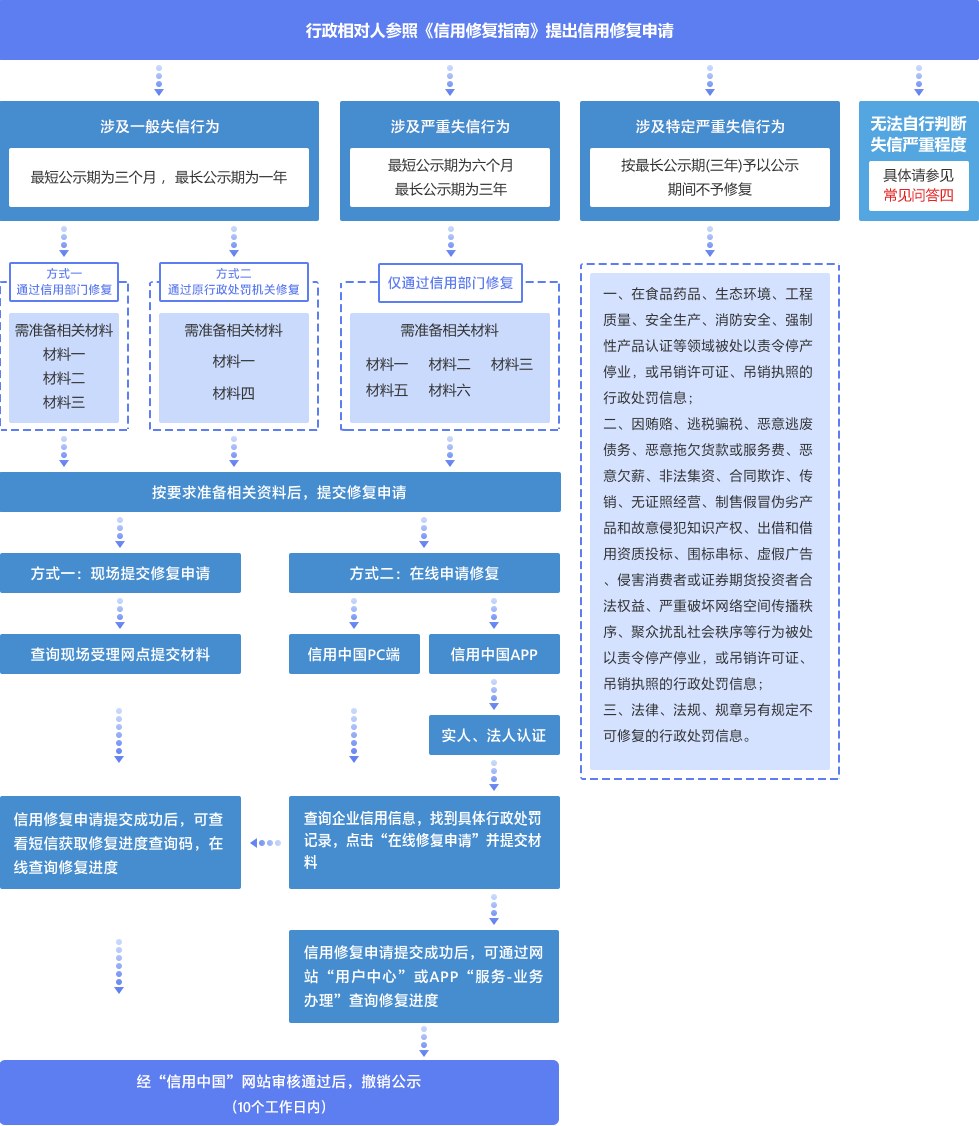 